Правильность сведений, представленных в информационной карте, подтверждаю: «____» __________ 20____ г.       						Подпись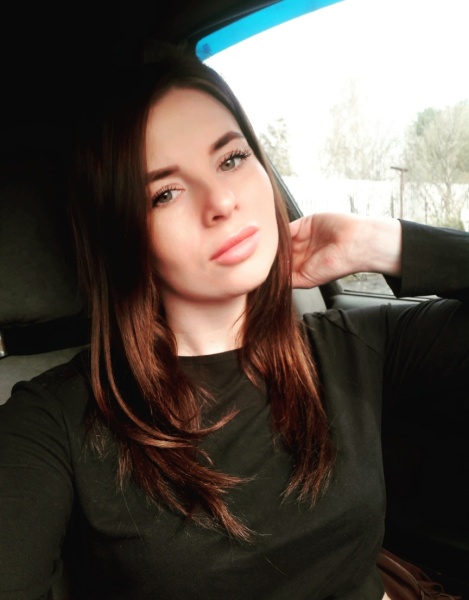 Информационная карта участника муниципального этапа 
Всероссийского конкурса «Учитель года России»                                               Яковлева Елена Дмитриевна «Воспитатель года»1. Общие сведения1. Общие сведенияНаселенный пунктЯрославская обл. г. ПошехоньеДата рождения (день, месяц, год) 30.01.1987Место рожденияЯрославская обл. г. ПошехоньеАдреса в Интернете (сайт, блог  и т. д.), где можно познакомиться с участником и публикуемыми им материалами https://ds2-psh.edu.yar.ru/lichnie_stranitsi_vospitateley/lichnaya_stranitsa_instruktora_po_fk_yakovlevoy_e_d_.html2. Работа2. РаботаМесто работы (наименование образовательного учреждения по Свидетельству о гос. аккредитации)МБДОУ ДС №2 «Рябинка»Занимаемая должностьИнструктор по физической культуреПреподаваемые предметы (для учителя)Классное руководство в настоящее время, в каком классе (для учителя)Общий трудовой и педагогический стаж (полных лет на момент заполнения анкеты)Трудовой 11, педагогический 10Квалификационная категорияперваяПочетные звания и награды (наименования и даты получения)Грамота главы Пошехонского МР за значительный вклад в развитие физической культуры и спорта.15.08.2021г.3. Образование3. ОбразованиеНазвание и год окончания учреждения профессионального образования, факультет1.РГАТА им. П.А. Соловьева по специальности «Экономика и управление на предприятии (машиностроение) (2005-2009 гг. )2 .ГПОУ ЯО Пошехонский аграрно – политехнический колледж по специальности «Дошкольное образование» (2013-2016 гг.)Специальность, квалификация по диплому1.присуждена квалификация: экономист  – менеджер2.присуждена квалификация: воспитатель детей дошкольного возрастаДополнительное профессиональное образование (за последние три года)ГАУ ДПО ЯО ИРО прошла профессиональную переподготовку по программе «Физическая культура и спорт» (2018 г.)Основные публикации (в т. ч. брошюры, книги)https://www.maam.ru/users/13757854. Конкурсное задание «Интернет-ресурс»4. Конкурсное задание «Интернет-ресурс»Адрес персонального  Интернет-ресурсаhttps://ds2-psh.edu.yar.ru/lichnie_stranitsi_vospitateley/lichnaya_stranitsa_instruktora_po_fk_yakovlevoy_e_d_.html5. Конкурсное задание «Урок/Конкурсное занятие»5. Конкурсное задание «Урок/Конкурсное занятие»Предмет, направление, образовательная область, форма ОД по физическому развитию, область «Физическое развитие», форма – интегрированное занятиеВозрастная группа детей 6-7 летНеобходимое оборудованиеГимнастическая скамейка, конусы, мячи малые, дуги для подлезания.6. Общественная деятельность6. Общественная деятельностьУчастие в общественных организациях (наименование, направление деятельности и дата вступления)ФСК «Педагоги в спорте», Региональное методическое объединение инструкторов по физической культуре.Участие в деятельности управляющего  советаУчастие в работе методического объединенияРуководитель  методического объединения инструкторов по физической культуре ДОО в Пошехонском районе.Участие в разработке и реализации программ и проектов различного уровня (от уровня образовательного учреждения и выше с указанием статуса участия)Член рабочей группы по разработке ООП, АОП для детей с ОВЗ, рабочей программы воспитания МБДОУ ДС №2 «Рябинка». Проекты: «Первые шаги к ГТО», «Степ – аэробика», «Слагаемые ЗОЖ» (автор и разработчик) «С Днем рождения, любимый детский сад!», «Пошехонье – город мой!» (участник)7. Досуг7. ДосугХоббиХодьба на лыжах, бегСпортивные увлеченияФитнес – аэробика, тренировки в СК «Орион»Талантыартистизм8. Контакты8. КонтактыРабочий телефон 8(48546)2-13-39Домашний телефон Мобильный телефон 89206505835Электронная почтаLena87589@gmail. comАдрес личного сайта/страницы в Интернетеhttps://ds2-psh.edu.yar.ru/lichnie_stranitsi_vospitateley/lichnaya_stranitsa_instruktora_po_fk_yakovlevoy_e_d_.htmlАдрес сайта образовательной организации в Интернетеhttps://ds2-psh.edu.yar.ru/index.html9. Профессиональные ценности9. Профессиональные ценностиВаше педагогическое кредоНе пожалей времени для спорта сейчас, взамен получишь крепкое здоровьеПочему вам нравится работать в образовательной организации?Есть возможность развиваться лично и развивать детей. Творческий, дружный коллектив единомышленников.Поддержка и благодарность от родителей воспитанников.Профессиональные и личностные ценности, наиболее вам близкиеПрофессионализм, целеустремленность, организаторские коммуникативные, исследовательские, дидактические, способности. Владение методиками и технологиями оздоровления детей.Интересные сведения об участнике конкурса, не раскрытые предыдущими разделами (не более 500 слов). Участвовала  в районных соревнованиях «Лыжня  России - 2019», «Лыжня России  - 2021».   Сдала нормы  ГТО - получила серебряный и золотой  знак отличия. Принимала участие в спортивных мероприятиях разных уровней:  легкоатлетический кросс  среди  муниципальных районов,  фестивали ГТО, онлайн - Марафон, посвященный 75-летию Победы и др.  Являюсь руководителем спортивного клуба «Педагоги в спорте». В настоящее время  прохожу  профессиональную переподготовку в   городе Ярославле  на тренера групповых  программ.Интересные сведения об участнике конкурса, не раскрытые предыдущими разделами (не более 500 слов). Участвовала  в районных соревнованиях «Лыжня  России - 2019», «Лыжня России  - 2021».   Сдала нормы  ГТО - получила серебряный и золотой  знак отличия. Принимала участие в спортивных мероприятиях разных уровней:  легкоатлетический кросс  среди  муниципальных районов,  фестивали ГТО, онлайн - Марафон, посвященный 75-летию Победы и др.  Являюсь руководителем спортивного клуба «Педагоги в спорте». В настоящее время  прохожу  профессиональную переподготовку в   городе Ярославле  на тренера групповых  программ.